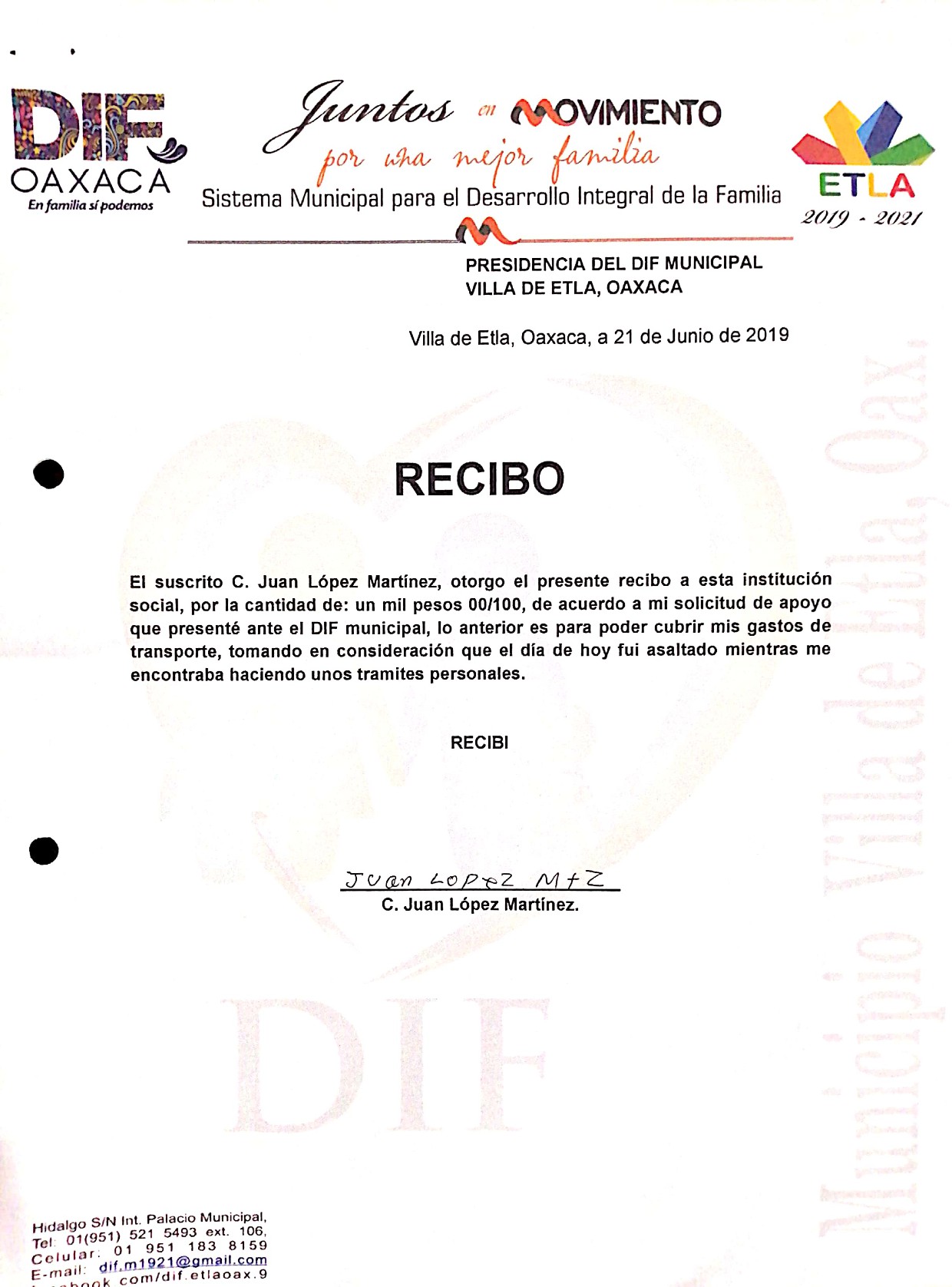 Scanned by CamScanner 